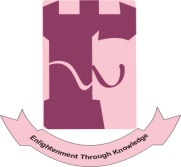 SHAHEED BENAZIR BHUTTO WOMENUNIVERSITY PESHAWARPhone No. 091-9239751POSITIONS VACANT Applications on prescribed form are invited from Pakistani nationals for the following positions at Shaheed Benazir Bhutto Women University, Peshawar. Complete application forms along with attested photocopies of educational testimonials, experience certificates, No Objection Certificate in case of In-service personnel, a recent passport size photograph, copy of computerized National Identity Card and a bank receipt of Rs. 1000/- in case of  serial no.1 to 4 and Rs.300/- in case of serial no. 5 to be deposited in account No. 09597900092301 in Habib Bank  Ltd, Super Market Center Peshawar Cantt  OR in case of out-station Bank Draft in the name of Vice-Chancellor Shaheed Benazir Bhutto Women University, Peshawar.  The applicants are required to submit all the above documents to office of the Assistant Registrar (Meetings), Shaheed Benazir Bhutto Women University, near Qila Bala Hisar Peshawar on or before 15.08.2016. Incomplete applications and those received after due date shall not be entertained. Contact number & complete address must be given in the application.  NOTE: The University reserves the right not to fill any post OR reject any application. Application forms are available on University website. Website: www.sbbwu.edu.pkAssistant Registrar (Meetings)Shaheed Benazir Bhutto Women University, PeshawarPhone No. 091-9239751S.NoPost and DepartmentNo. of PostsQualification/Experience1.Lecturer (BPS-18)(Female, Regular)HistoryZoologyChemistry02 posts02 posts02 postsFirst Class Master’s Degree  (B Grade)                                            ORSecond Class Master’s Degree with M.Phil or equivalent degree awarded after 16 years of education in the relevant field with no 3rd division in the academic career from an HEC recognized University/Institution.2.Deputy Director Sports (BPS-18)(Female, Regular) 01 postFirst Class Masters Degree in Physical Education with 06 years experience in relevant field. ORSecond Class Masters Degree in Physical Education with 10 years experience in relevant field, relaxation in case of highly distinguished sportsman of international repute.3.Deputy Librarian (BPS-18)(Female, Regular) 01 postFirst Class Master Degree in library Science with 06 years experience in the relevant field ORSecond class Master degree in Library Science with 10 years experience in the relevant field.4.Internal Auditor / Audit Officer (BPS-18)(Male/Female, Regular)01 postFirst Class M.Com./MBA or equivalent qualification with 06 years experience in BPS-17 in the relevant field 
OR 
Second Class M.Com. / MBA / or equivalent qualification with 10 years experience in BPS-17 in the relevant field
 OR
Chartered Accountant/ Cost and Management Accountant with 06 years experience in the relevant filed.5.Assistant Web Master(BPS-16)(Male/Female, Contract) 01 postSecond Class Master Degree/ Bachelor’s Degree (04 years) in Computer Science/ IT from an HEC recognized University/ Institution, preferably candidates with final year project in programming and web development